Total do Ativo	2.211.936	2.194.991Total do Passivo	2.211.936	2.194.991DEMONSTRAÇÃO DAS MUTAÇÕES DO PATRIMÔNIO LÍQUIDO - 01/01/2021 A 30/06/2021DEMONSTRAÇÃO DO FLUXO DE CAIXA(Em milhares de Reais)DEMONSTRAÇÃO DO VALOR ADICIONADO(Em milhares de Reais)Notas Explicativas às Demonstrações FinanceirasAs informações financeiras trimestrais devem ser lidas em conjunto com as demonstrações financeiras anuais– CONTEXTO OPERACIONALA COMPANHIA DOCAS DO RIO DE JANEIRO – CDRJ, doravante denominada “CDRJ” ou “Companhia”, com sede na Rua Dom Gerardo, 35 Sala 1001, Centro – Rio de Janeiro – RJ, é uma empresa pública, cuja criação foi autorizada pelo Decreto-Lei nº 794 de 27 de agosto de 1969, constituída sob a forma de sociedade anônima, vinculada ao Ministério da Infraestrutura, regendo-se pela legislação relativa às sociedades por ações, Lei 6.404, de 15 de dezembro de 1976, pela Lei das Estatais, Lei nº 13.303, de 30 de junho de 2016, e, no que lhe for aplicável, pela Lei 12.815, de 5 de junho de 2013, que dispõe sobre a exploração direta e indireta pela União de portos e instalações portuárias e sobre as atividades desempenhadas pelos operadores portuários. A CDRJ tem por objeto social realizar, direta ou indiretamente, em harmonia com os planos e programas do Ministério da Infraestrutura, a administração e exploração comercial dos portos organizados e demais instalações portuárias do Estado do Rio de Janeiro.Continuidade OperacionalAs demonstrações financeiras da CDRJ foram preparadas no pressuposto da continuidade normal de suas operações.Conforme apresentado nos relatórios, a CDRJ incorreu, no exercício findo em 30 de junho de 2022, em prejuízo no montante de R$ 82.084 mil (prejuízo de R$ 165.722 mil em 31 de dezembro de 2021), em especial pela constituição de provisão para contingências judiciais.Embora a CDRJ possua natureza jurídica de empresa pública não sujeita às regras de falência e recuperação de empresas, as suas atividades passaram por um processo de reestruturação operacional e financeira, por meio do qual a Administração tomou medidas que visam o equacionamento dos resultados, otimizar custos e despesas com o objetivo de alcançar o equilíbrio do capital circulante líquido e recuperar a lucratividade das operações.– APRESENTAÇÃO DAS DEMONSTRAÇÕES FINANCEIRASAs demonstrações financeiras da Companhia Docas do Rio de Janeiro, inclusive as notas explicativas, estão apresentadas em milhares de reais, exceto quando indicadas de outra forma, e estão sendo apresentadas de acordo com as práticas contábeis adotadas no Brasil.– PRINCIPAIS POLÍTICAS CONTÁBEISAs principais políticas contábeis aplicadas na preparação destas informações contábeis estão definidas abaixo.Apuração do ResultadoO resultado é apurado em conformidade com o regime contábil de competência entre exercícios, sendo que a receita compreende o valor justo da contraprestação recebida ou a receber pela prestação dos serviços (tarifas portuárias) e arrendamento de áreas portuárias, apresentada líquida dos impostos. A CDRJ reconhece a receita quando o valor pode ser mensurado com segurança e quando seja provável que benefícios econômicos futuros fluam para a entidade e, ainda, quando critérios específicos tiverem sido atendidos para cada uma das atividades da Companhia.Caixa e Equivalentes de CaixaCaixa e equivalentes incluem dinheiro em caixa, saldos bancários e aplicações financeiras de curto prazo, de risco insignificante de mudança de valor e de alta liquidez.Instrumentos financeirosAtivos FinanceirosReconhecimento Inicial e MensuraçãoOs ativos financeiros são classificados como ativos financeiros a valor justo por meio do resultado ou empréstimos e recebíveis. A Companhia determina a classificação dos seus ativos financeiros no momento do seu reconhecimento inicial, quando ele se torna parte das disposições contratuais do instrumento.Ativos financeiros são reconhecidos inicialmente ao valor justo, acrescidos, no caso de investimentos não designados a valor justo por meio do resultado, dos custos de transação que sejam diretamente atribuíveis à aquisição do ativo financeiro. Os ativos financeiros da Companhia incluem caixa e equivalentes de caixa, contas a receber de clientes e outras contas a receber.Mensuração SubsequenteA mensuração subsequente de ativos financeiros depende da sua classificação, que pode ser da seguinte forma:Ativos Financeiros a Valor Justo por Meio do ResultadoAtivos financeiros a valor justo por meio do resultado incluem ativos financeiros mantidos para negociação e ativos financeiros designados no reconhecimento inicial a valor justo por meio do resultado. Ativos financeiros são classificados como mantidos para negociação se forem adquiridos com o objetivo de venda no curtoprazo. Ativos financeiros a valor justo por meio do resultado são apresentados no balanço patrimonial a valor justo, com os correspondentes ganhos ou perdas reconhecidas na demonstração do resultado.Empréstimos e RecebíveisEmpréstimos e Recebíveis são ativos financeiros não derivativos, com pagamentos fixos ou determináveis, não cotados em um mercado ativo. Após a mensuração inicial, esses ativos financeiros são contabilizados ao custo amortizado, utilizando o método de juros efetivos (taxa de juros efetiva), menos perda por redução ao valor recuperável. O custo amortizado é calculado levando em consideração qualquer desconto ou “prêmio” na aquisição e taxas ou custos incorridos. A amortização do método de juros efetivos é incluída na linha de receita financeira na demonstração de resultado. As perdas por redução ao valor recuperável são reconhecidas como despesa financeira no resultado.BaixaUm ativo financeiro (ou, quando for o caso, uma parte de um ativo financeiro ou parte de um grupo de ativos financeiros semelhantes) é baixado quando:Os direitos de receber fluxos de caixa do ativo expirarem;A empresa transfere os seus direitos de receber fluxos de caixa do ativo ou assume uma obrigação de pagar integralmente os fluxos de caixa recebidos, sem demora significativa, a um terceiro, por força de um acordo de “repasse”;A empresa transfere, substancialmente, todos os riscos e benefícios do ativo;A empresa não transfere nem retém substancialmente todos os riscos e benefícios relativos ao ativo, mas transfere o controle sobre o ativo.Redução ao Valor Recuperável de Ativos FinanceirosA Companhia avalia, nas datas do balanço, se há alguma evidência objetiva que determine se o ativo financeiro ou grupo de ativos financeiros não é recuperável.Um ativo financeiro ou grupo de ativos financeiros é considerado como não recuperável se, e somente se, houver evidência objetiva de ausência de recuperabilidade como resultado de um ou mais eventos que tenham acontecido depois do reconhecimento inicial do ativo (“um evento de perda” incorrida) e este evento de perda tenha impacto no fluxo de caixa futuro estimado do ativo financeiro ou da empresa.Passivos FinanceirosReconhecimento Inicial e MensuraçãoOs passivos financeiros são classificados na categoria de empréstimos e financiamentos. A Companhia determina a classificação dos seus passivos financeiros no momento do seu reconhecimento inicial.Passivos financeiros são inicialmente reconhecidos a valor justo e, no caso de empréstimos e financiamentos, são acrescidos do custo da transação diretamente relacionado.Os passivos financeiros incluem contas a pagar a fornecedores, outras contas a pagar e empréstimos e financiamentos.Mensuração SubsequenteA mensuração subsequente dos passivos financeiros depende da sua classificação, que pode ser da seguinte forma:Empréstimos e FinanciamentosApós reconhecimento inicial, empréstimos e financiamentos sujeitos a juros são mensurados subsequentemente pelo custo amortizado, utilizando o método da taxa de juros efetivos. Ganhos e perdas são reconhecidos na demonstração do resultado no momento da baixa dos passivos, bem como durante o processo de amortização pelo método da taxa de juros efetivos.BaixaUm passivo financeiro é baixado quando:A obrigação é revogada, cancelada ou quando expirar;Quando for substituído por outro do mesmo mutuante com termos substancialmente diferentes;Quando os termos de um passivo existente forem significativamente de um novo passivo, sendo a diferença nos correspondentes valores contábeis reconhecida na demonstração do resultado.Contas a receberAs Contas a Receber de clientes referem-se aos recebíveis do ativo circulante, sendo os valores faturados correspondentes ao preço da tarifa vigente na data da prestação dos serviços e, no caso de arrendamento de áreas, pelos valores contratados. No saldo de contas a receber estão incluídos todos os serviços prestados e todas as receitas com arrendamentos até a data do encerramento do exercício. Do total do Contas a Receber, a Companhia deduz as perdas estimadas com crédito de liquidação duvidosa (PECLD) correspondendo à diferença entre o valor contábil e o valor recuperável. O prazo médio de recebimento das contas a receber é de 30 dias, prazo considerado como parte das condições comerciais normais e inerentes às operações da Companhia. As PECLD são constituídas em montantes considerados suficientes pela Administração para cobrir as possíveis perdas na realização destes créditos.Créditos Fiscais a RecuperarCorrespondem aos saldos credores de PIS, COFINS Imposto de Renda e Contribuição Social a serem utilizados para futuras compensações, além do imposto de renda sobre aplicações financeiras.Depósitos JudiciaisCorrespondem a valores bloqueados e valores dados em garantia em processos de cobrança, os quais a Companhia mantém discussão judicial acerca dos valores envolvidos e sua exigibilidade.Propriedade para InvestimentosPropriedade mantida para auferir receita de aluguel ou para valorização de capital e não para venda no curso normal dos negócios, fornecimento de serviços ou para propósitos administrativos. A propriedade é mensurada pelo custo no reconhecimento inicial.ImobilizadoO imobilizado é registrado pelo valor de custo, o qual é formado pelo custo de aquisição, formação ou construção, adicionados os juros e demais encargos financeiros incorridos durante a construção ou desenvolvimento de projetos, líquido de depreciação.Teste de recuperabilidade – ImpairmentEstudos internos provaram a recuperabilidade de todos os ativos tangíveis e intangíveis das quatro unidades geradoras de caixa: UGC Porto do Rio de Janeiro, UGC Porto de Itaguaí, UGC Porto de Niterói e UGC Porto de Angra dos Reis. Os estudos provaram também que não houve indícios de perda por desvalorização.Vida útilA depreciação é calculada segundo o método linear, com base em taxas que contemplam a vida útil-econômica estimada para cada classe de bens.O Imobilizado está segregado nos seguintes grupos, segundo o Manual de Contas das Autoridades Portuárias, instituído pela Portaria nº 57, de 8 de março de 2016, da ANTAQ, e possui as seguintes taxas anuais de depreciação:Bens em Operação registram os itens de propriedade da CDRJ que são utilizados nas atividades operacionais.Bens da Administração registram os itens utilizados na atividade administrativa.Obrigações Trabalhistas Fiscais e ContratuaisAs obrigações fiscais, trabalhistas e contratuais foram atualizadas até a data do balanço.Benefícios Pós-EmpregoOs benefícios concedidos a empregados e seus beneficiários, em especial os planos de aposentadoria e pensão junto ao PORTUS – Instituto de Seguridade Social, decorrem de termos de confissões de dívidas e de cálculos atuariais.Provisões para ContingênciasAs provisões para contingências foram reconhecidas com base nas estimativas de perdas prováveis em ações nas quais a Companhia é parte, mensuradas através de relatórios gerenciados pela Superintendência Jurídica da CDRJ, sendo o seu reconhecimento, mensuração e divulgação efetuados em atendimento ao CPC 25 – Provisões, passivos contingentes e ativos contingentes.AdiantamentosDevido à realização de operação de antecipação de recebíveis junto à União, por conta de cessão de créditos futuros, da carteira de clientes da CDRJ, as receitas inerentes a estes créditos são reconhecidas à medida que são incorridas, pelo regime de competência.Imposto de Renda e Contribuição SocialA despesa do imposto de renda e da contribuição social são apropriadas na demonstração do resultado, exceto quando estiverem relacionadas com itens reconhecidos diretamente no patrimônio líquido. Os encargos de imposto de renda e contribuição social, correntes e diferidos, são calculados com base nas leis tributárias vigentes.Receita OperacionalA receita é mensurada quando seu valor pode ser mensurado de maneira confiável, sendo provável que os benefícios econômicos futuros serão transferidos para a sociedade, os custos incorridos na transação possam ser mensurados e os riscos e benefícios foram transferidos e assumidos pelo tomador do serviço. Uma receita não é reconhecida se há uma incerteza significativa na sua realização.Tarifas PortuáriasAs receitas tarifárias são registradas com base na utilização de cais público, por atracação de navios de carga e passageiros, movimentação de cargas e passageiros, fundeio, utilização do canal de acesso aquaviário, utilização de estrutura terrestre, armazenagem e utilização de equipamentos. A receita é reconhecida quando existe evidência convincente de que os riscos e benefícios inerentes aos serviços foram transferidos para o usuário, sendo provável que os benefícios econômicos associados às transações fluirão para a Companhia e o valor da receita puder ser mensurado com confiabilidade.Receita de ArrendamentoAs receitas de arrendamento são registradas com base em contratos de arrendamento operacionais de áreas primárias dos portos e são calculadas por meio da movimentação de carga e de passageiros e do preço do arrendamento, cobrado independentemente da movimentação, conforme a particularidade de cada contrato. A receita é reconhecida quando existe evidência convincente acerca da remuneração do contrato e da movimentação, atestada pela fiscalização dos contratos.Receita de JurosPara todos os instrumentos financeiros avaliados ao custo amortizado e ativos financeiros que rendem juros, a receita financeira é contabilizada utilizando-se a taxa de juros efetiva, que desconta exatamente ou pagamentos ou recebimentos futuros estimados de caixa ao longo da vida estimada do instrumento financeiro ou em um período de tempo mais curto, quando aplicável, ao valor contábil líquido do ativo ou passivo financeiro. A receita de juros é incluída na rubrica receita financeira, da demonstração de resultado.De acordo com o CPC 47, a receita é reconhecida à medida em que seja altamente provável que não ocorra uma reversão significativa de valor da receita acumulada.– CAIXA E EQUIVALENTESTrata-se de saldo bancário disponível em contas ativas no Banco do Brasil e na Caixa Econômica Federal, além de investimentos em renda fixa, Operações Compromissadas – CAC, no Banco do Brasil:– CONTAS A RECEBER DE CLIENTESAs contas a receber a vencer são realizáveis no prazo médio de 30 dias, não sendo relevante o ajuste ao valor presente. Os valores registrados são:– CRÉDITOS FISCAISO detalhamento dos créditos tributários está composto abaixo:Trata-se de créditos de Imposto de Renda, Contribuição Social PIS/PASEP e COFINS, além do Imposto de Renda sobre rendimentos de aplicações financeiras.– VALORES A RECEBEROs grupos Valores a Receber, do ativo circulante e do ativo não circulante, estão compostos da seguinte maneira:Município do Rio de Janeiro compreende o saldo a receber referente à indenização por desapropriação administrativa de imóveis ou terrenos urbanos de titularidade da CDRJ, nos termos do Decreto Presidencial não numerado, de 10 de setembro de 2013, o qual autorizou o Município do Rio de Janeiro a declarar de utilidade pública o domínio público dos imóveis pertencentes à CDRJ, destinados à implantação da urbanização da área portuária.Acordos – Créditos a Receber compreende o saldo a receber referente aos acordos de confissão de dívidas firmados com os seguintes clientes: Triunfo Logística Ltda., Pennant Serviços Marítimos Ltda., Prestomar Serviços Marítimos Ltda., Astromarítima Navegação S/A, Preamar Serviços Marítimos Ltda., TPAR – Terminal Portuário de Angra dos Reis e Petróleo Brasileiro S.A. O grupo também registra o Termo de Reconhecimento de Dívida, firmado com a empresa N2O Tecnologia da Informação, pela devolução de valores pagos a maior no Contrato CDRJ nº 057/2016.Servidores Cedidos a Outros Órgãos compreende o saldo a receber referente às cessões onerosas de empregados do quadro da CDRJ a diversos órgãos e entidades públicos.O Convênio CDRJ/INEA refere-se ao repasse da União para o Instituto Estadual do Ambiente, a título de investimento no Programa de Saneamento de Sepetiba, conforme Termo de Convênio nº 120/2012, assinado entre a CDRJ e o INEA, visando ações de despoluição da Praia de Sepetiba. Em contrapartida, o convênio possibilita a CDRJ pugnar pela compensação do valor em face da execução movida pelo Ministério Público Federal, nos autos da Ação Civil Pública nº 2003.51.01.022386-0. Após o término do contrato, o INEA realizou a prestação de contas e pleiteou novo aditivo com fins de utilização do saldo de R$ 1.200 mil (referente ao valor não utilizado de R$ 500 mil e atualização no valor de R$ 700 mil) que deveria ser restituído à CDRJ. A Diretoria Executiva da CDRJ rejeitou a proposta e propôs o ajuizamento de ação visando o ressarcimento do saldo remanescente, devidamente atualizado.– DEPÓSITOS JUDICIAISAções Judiciais – Leasing são valores penhoras na receita da CDRJ para garantia dos seguintes processos:0190316-36.1998.8.19.0001 – 11ª Vara Cível do Rio de Janeiro 0102697-82.2009.8.19.0001 – 19ª Vara Cível do Rio de Janeiro0044608-27.1994.4.02.5101 – 3ª Vara Federal da Seção Judiciária do Rio de Janeiro 0005985-83.1997.4.02.5101 – 3ª Vara Federal da Seção Judiciária do Rio de JaneiroBloqueios em Conta Corrente são relativos a diversas ações trabalhistas, cíveis e tributárias, com pedido de penhora judicial nas contas bancárias em que a CDRJ possui junto ao Banco do Brasil, ao Bradesco, ao Santander e à Caixa Econômica Federal.As Ações Judiciais – Portus são referentes a depósitos judiciais, nos autos dos seguintes processos: 0105594-59.2004.8.19.0001, da 21ª Vara Cível do Rio de Janeiro, e 0002173-66.2013.8.19.0024, da 1ª Vara Cível da Comarca de ItaguaíRecursos Interpostos registra os pagamentos de interposição de recursos ordinários, embargos de declaração, recurso de revista, agravo de instrumento, agravo interno e demais medidas jurídicas de interesse da CDRJ.Ações Judiciais – VPNI compreendem os depósitos judiciais no processo 0100626-70.2017.5.01.0004, em trâmite na 4ª Vara do Trabalho do Rio de Janeiro, relativo à rubrica salarial denominada VPNI – Vantagem Pessoal Nominal Individual.Outras Ações Judiciais compreendem os depósitos judiciais nos demais processos cíveis, trabalhistas e tributários.– CONTAS A RECEBER DE PARTES RELACIONADASA Companhia mantinha recursos em conta específica pertencente ao Sistema Integrado de Administração Financeira – SIAFI. Entretanto, por solicitação de sua controladora, foram devolvidos os montantes de R$ 279.900 mil e R$ 13.315 mil aos cofres do Governo Federal, em 2014 e 2015, respectivamente.– PROPRIEDADES PARA INVESTIMENTOSTrata-se de 83 (oitenta e três) itens patrimoniais distribuídos entre 36 (trinta e seis) imóveis externos (edificações e terrenos) de propriedade da CDRJ, mantidos para auferir aluguel ou para valorização de capital ou para ambas, registrados pelo valor de aquisição (custo histórico).Segundo laudos de determinação de valor de mercado, observados os métodos de análise e de avaliação empregados, com considerações feitas aos bens em estudo quanto às suas características, estado de conservação e manutenção, os imóveis registrados em Propriedade para Investimentos foram avaliados em R$ 843.293 mil (R$ 935.466 mil em 2021).– IMOBILIZADOO ativo imobilizado está assim composto:– OBRIGAÇÕES TRABALHISTAS E ASSISTENCIAISO grupo contém as remunerações a empregados, diretores, conselheiros, membros do comitê de auditoria, estagiários e jovens aprendizes, com os respectivos encargos; os valores a serem recolhidos a título de pensão alimentícia; e as consignações descontas em folha, tais como contribuição para sindicatos e associações de classe, empréstimos bancários, plano funeral, etc.A seguir a composição do grupo:– OBRIGAÇÕES TRIBUTÁRIASAs obrigações tributárias, demonstradas por valores conhecidos ou calculáveis, incluídos os encargos e atualizações, quando aplicáveis, incorridos até a data do balanço, têm a seguinte composição:O saldo de IPTU a recolher é referente a 109 (cento e nove) débitos inscritos em Dívida Ativa, do Município do Rio de Janeiro, relativos aos exercícios de 2008 a 2019.O ISS de curto prazo refere-se ao valor mensal do tributo a ser recolhido ao Município de Itaguaí. Os valores do longo prazo, vencidos e não pagos desde julho de 1989, estão sendo cobrados pelo Município do Rio de Janeiro por meio de seis processos judiciais, em fase de execução, que tramitam na 12ª Vara da Fazenda Pública da Comarca da Capital.Os Parcelamentos compreendem quatro modalidades do Programa Especial de Regularização Tributária – PERT, cuja adesão ocorreu em 14 de novembro de 2017, um parcelamento ordinário de débitos previdenciários, de 28 de maio de 2018, dois parcelamentos de PIS e COFINS, aderidos em 13 de julho de 2018, e três acordos com a PGFN – Negócio Jurídico Processual, assinados em 29 de maio de 2019, 21 de outubro de 2020 e 29 de abril de 2021.O grupo PASEP/COFINS representa contribuições correntes sobre o faturamento mensal, as quais vêm sendo recolhidas dentro de seus respectivos vencimentos.O grupo INSS/FGTS representa contribuições correntes sobre a folha de pagamento mensal, as quais vêm sendo recolhidas dentro de seus respectivos vencimentos.O saldo de IR e CSLL compreende o valor dos tributos apurados sobre o Lucro Real, conforme informações da nota explicativa nº 24. Os pagamentos mensais ocorrem pelo faturamento bruto ou pelo levantamento do balancete.O ATP – Adicional de Tarifa Portuária, instituído pela Lei nº 7.700, de 21 de dezembro de 1988, tratava- se de cobrança de taxa cuja base de cálculo eram as operações de importação e exportação, objeto docomércio na navegação de longo curso. A Lei nº 9.309, de 2 de outubro de 1996 revogou a supracitada Lei e, consequentemente, extinguiu a cobrança do adicional. O saldo permaneceu registrado contabilmente até 26/02/1999, quando a União efetuou transferência do valor aproximado de R$ 16,8 milhões para baixa parcial do passivo, tendo o aumento do Capital Social como contrapartida.A Taxa de Ocupação representa a cobrança da Secretaria de Patrimônio da União – SPU de taxas incidentes sobre os imóveis da CDRJ, tais como taxa de ocupação e aforamento.– OBRIGAÇÕES CONTRATUAISA Expansão do Terminal 1 constitui obrigação assumida com o Grupo Libra, referente às obras de ampliação do cais da área arrendada (Terminal 1). As obras, por força do 12º (décimo-segundo) Termo Aditivo ao Contrato C-DEPJUR nº 010/98, assinado em 16 de setembro de 2011, eram de responsabilidade da CDRJ, mas foram financiadas pela arrendatária. A Diretoria Executiva, em sua 2098ª reunião, realizada em 7 de outubro de 2014, deliberou pelo ressarcimento das despesas à arrendatária. O término do contrato está previsto para 16 de janeiro de 2023. A CDRJ vem amortizando, mensalmente, o saldo devedor do contrato por meio de compensações com valores devidos pela ICTSI Rio Brasil, empresa sucessora, referentes às partes fixa e variável do arrendamento.– BENEFÍCIOS PÓS-EMPREGOA CDRJ é patrocinadora de um plano de suplementação de aposentadoria de seus empregados e beneficiários. Este fundo, do tipo “benefício definido”, é administrado pelo Portus – Instituto de Seguridade Social, entidade fechada de previdência complementar sem fins lucrativos, de direito privado, com autonomia administrativa e financeira, fiscalizada pelo órgão de supervisão dos fundos de pensão – PREVIC – Superintendência Nacional de Previdência Complementar vinculada ao Ministério da Fazenda.A CDRJ contribui com uma parcela mensal sobre a massa de salários dos empregados participantes, paritária aos valores por eles recolhidos.O Portus está sob intervenção federal decretada pela Diretoria Colegiada da PREVIC, em 22 de agosto de 2011, por meio da Portaria nº 459, publicada no Diário Oficial da União 23 de agosto de 2011.As contas possuem a seguinte composição:O déficit atuarial da CDRJ, apontado no balanço patrimonial, de R$ 288.429 mil (R$ 321.933 mil em 2021), calculado segundo o CPC 33, está sendo equacionado conforme as regras estabelecidas no Termo de Compromisso Financeiro, aprovado pelo Conselho de Administração da CDRJ, em sua 742ª reunião, realizada em 10 de junho de 2020, com a supervisão da Secretaria de Coordenação e Governança das Empresas Estatais (SEST). As informações atuariais, de responsabilidade da empresa de consultoria Rodarte Consultoria em Estatística e Seguridade Ltda., estão divulgadas na página eletrônica da CDRJ, em relatório específico.– PROVISÃO PARA CONTINGÊNCIASA CDRJ constitui provisões para processos trabalhistas, cíveis e tributários a valores considerados pela Superintendência Jurídica como sendo suficientes para cobrir perdas prováveis e estão compostas da seguinte maneira:Segundo informações da Superintendência Jurídica da CDRJ, as provisões são reconhecidas tendo como base as opiniões dos advogados sobre o valor a ser desembolsado em cada ação, considerando a fase processual em que se encontram, levando em conta os valores depositados e cálculos homologados.Os valores foram atualizados pelos índices dos respectivos tribunais em que tramitam as ações, acrescidos de juros de mora, conforme legislação vigente. Os processos classificados como perda remota foram calculados com base nos pedidos apresentados na inicial, considerando o baixo risco de condenação ou já garantidos em juízo. Aqueles considerados como perda possível tiveram seus valores definidos com base na fase de conhecimento em processos com chances de recursos. Os processos classificados como perdas prováveis foram calculados com base na decisão em segunda instância, sem chance de reversão ou em fase de execução.Perdas Possíveis Não Provisionadas no BalançoA Companhia possui outras contingências nas quais, conforme opinião dos advogados, as probabilidades de perdas são remotas ou até possíveis. Contudo, há contingências que, devido ao valor das ações, podem propiciar perdas relevantes à CDRJ em R$ 179.506 mil (R$ 236.692 mil em 31/12/2021), sendo:Ações Trabalhistas - R$ 41.005Ações Cíveis	- R$ 138.501Ações Tributárias   - R$	-– ADIANTAMENTO PARA FUTURO AUMENTO DE CAPITALTrata-se de recursos aportados pela União destinados a programas de investimentos na Companhia. Os valores sofrem a incidência de atualização financeira com base na variação da Taxa SELIC até a sua capitalização, conforme Decreto nº 2.673/1998.O grupo possui a seguinte composição:– CAPITAL SOCIALO Capital Social, no montante de R$ 2.455.537 mil está representado por 1.222.461.484 ações:O último aumento de Capital Social foi homologado pela Assembleia Geral Extraordinária da Companhia Docas do Rio de Janeiro, no dia 11 de dezembro de 2015.– RECEITA OPERACIONAL LÍQUIDAO grupo está composto da seguinte maneira:– CUSTOS DA OPERAÇÃOO grupo está composto da seguinte maneira:– DESPESAS GERAIS E ADMINISTRATIVASO grupo está composto da seguinte maneira:– RESULTADO FINANCEIRO LÍQUIDOO grupo está composto da seguinte maneira:– CÁLCULO DO IMPOSTO DE RENDA E DA CONTRIBUIÇÃO SOCIAL SOBRE O LUCRO– TRANSAÇÕES COM PARTES RELACIONADASA CDRJ possui política de transações com partes relacionadas aprovada pelo Conselho de Administração e divulgada em sua página eletrônica. A política estabelece regras e consolida os procedimentos a serem observados pela Companhia quando da ocorrência de transações entre partes relacionadas, assegurando a competitividade, conformidade, transparência, equidade e comutatividade nas transações.A política se aplica a todos os colaboradores e administradores da CDRJ. As definições de partes relacionadas estão contidas no Pronunciamento Técnico nº 05, do Comitê de Pronunciamentos Contábeis – CPC. Dentre as transações realizadas pela CDRJ com suas partes relacionadas, destacamos as seguintes:Transações com o Tesouro Nacional: A CDRJ celebrou três contratos de cessão de créditos, com o Tesouro Nacional, nos exercícios de 1998 a 2000, nos quais a CDRJ transferiu à União os direitos de créditos decorrentes de dois contratos de arrendamento: C-DEPJUR Nº 010/98, de 11/03/1998, celebrado entre a CDRJ e o arrendatário Libra Terminal Rio S.A. e o contrato C-DEPJUR Nº 069/98, de 23/10/98, celebrado entre a CDRJ e o arrendatário Sepetiba Tecon S.A.Dos créditos decorrentes do arrendamento da Libra resultaram dois contratos de cessão, nº 018 e 026, relativos à parte fixa e variável, cujos vencimentos ocorrerão em 8 de maio de 2023.Os pagamentos mensais estão sendo realizados pela própria CDRJ, apesar de haver saldo anterior inscrito em Dívida Ativa da União e negociado.O contrato relativo ao arrendamento da Sepetiba Tecon S.A. possui vigência até 1º de outubro de 2025 e vem sendo recolhido pela arrendatária. A parcela atual é de R$ 4.319 mil e o saldo a vencer totaliza R$ 172.760 mil.Transações com a Petrobrás: A Petrobrás opera no Porto do Rio de Janeiro em terminal privativo e com contrato de arrendamento transitório, assinado em 18 de fevereiro de 2022, com prazo máximo de 180 (cento e oitenta) dias.Quando opera em área privativa, a empresa efetua pagamento das tarifas portuárias de acesso ao canal e de fundeio. Em relação ao arrendamento, são cobradas da empresa as parcelas referentes às partes fixa e variável do arrendamento, além da recuperação do custo com energia elétrica e água. No 2º trimestre de 2022, o valor total faturado foi de R$ 8.204 mil (R$ 7.700 mil no 2º trimestre de 2021).Transações com Cessionários: A CDRJ cede mão de obra para as entidades públicas abaixo listadas: Advocacia-Geral da União - AGUAgência Nacional de Transportes Aquaviários – ANTAQAgência Nacional de Transportes Terrestres – ANTT Departamento Nacional de Infraestrutura de Transportes – DNIT Ministério da Infraestrutura – MINFRAUniversidade Federal Rural do Rio de Janeiro – UFRRJ Prefeitura Municipal de JaperiOs cessionários transferem à CDRJ, mensalmente, a título de ressarcimento, os valores relativos aos gastos com os salários e demais benefícios. O valor total do ressarcimento no 2º trimestre de 2022 foi de R$ 1.544 mil (R$ 2.089 mil no 1º trimestre de 2021) e valor médio mensal foi de R$ 515 mil (R$ 696 mil no 2º trimestre de 2021).Transações com o INEA: A CDRJ celebrou o Termo de Convênio nº 120/2012 com o Instituto Estadual do Ambiente – INEA, visando ações de despoluição da Praia de Sepetiba, no Município de Itaguaí.Após o término do contrato, o INEA realizou prestação de contas e pleiteou aditivo com fins de utilização do saldo de R$ 1.200 mil, que deveria ser restituído à CDRJ. A Diretoria Executiva da CDRJ rejeitou a proposta e determinou a cobrança. Até o encerramento do 2º trimestre de 2022, permanecia em aberto o valor a receber do ente.Transações com o Município do Rio de Janeiro: A CDRJ possui saldo a receber referente à indenização por desapropriação administrativa de imóveis declarados de utilidade pública, ocorrida no exercício de 2014. O saldo a receber em 30/06/2022 era de R$ 57.684 mil (R$ 51.562 em 30/06/2021).Outras transações: A CDRJ mantém transações no curso de suas operações com outras entidades governamentais, como o Banco do Brasil, Caixa Econômica Federal, Empresa Brasil de Comunicações – EBC, Companhia Docas do Pará – CDP e Empresa Gerencial de Projetos Navais – EMGEPRON.Remuneração de empregados e dirigentes (valores expressos em Reais):Custos com remunerações e outros benefícios atribuídos aos membros da diretoria:Custos com remunerações e outros benefícios atribuídos aos membros do Conselho de Administração, do Conselho Fiscal e do Comitê de Auditoria Estatutário:Informações relativas às maiores e menores remunerações (salário fixo mensal, sem encargos) pagas aos diretores e aos empregados no exercício:– APROVAÇÃO DAS DEMONSTRAÇÕES FINANCEIRASA autorização, pela Diretoria Executiva, para a conclusão da preparação destas demonstrações financeiras ocorreu em 30 de setembro de 2022.FRANCISCO ANTONIO Assinado de forma digital porJEAN PAULO CASTRO EAssinado de forma digital por JEAN PAULO CASTRODE MAGALHAESLARANJEIRA:3328527 6720FRANCISCO ANTONIO DEMAGALHAES LARANJEIRA:33285276720 Dados: 2022.09.30 17:38:37-03'00'E SILVA:77142845600Dados: 2022.09.3000	17:30:41 -03'00'FRANCISCO A. M. LARANJEIRA	LUIZ F. WALTHER DE ALMEIDA	JEAN PAULO CASTRO E SILVA DIRETOR – PRESIDENTE		DIRETOR		DIRETOR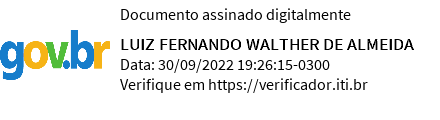 CPF Nº 332.852.767-20	CPF Nº 415.832.307-00	CPF Nº 771.428.456-00EDUARDO PIRES SOARES:080022657 77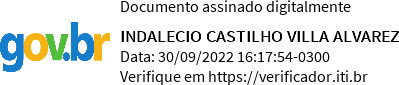 Assinado de forma digital por EDUARDO PIRES SOARES:08002265777Dados: 2022.09.30 13:54:59 -03'00'INDALECIO CASTILHO VILLA ALVAREZ		EDUARDO PIRES SOARES DIRETOR	CONTADOR – CRC/RJ 110913/O-6CPF Nº 370.592.387-00	CPF Nº 080.022.657-77ATIVOAtivo CirculanteNota30/06/202231/12/2021Caixa e Equivalentes de Caixa4340.052351.695Contas a Receber de Clientes517.29513.996Créditos Fiscais674.39113.873Valores a Receber731.98528.028Outros Ativos 	1.794 	685 	465.517 	408.277Ativo Não CirculanteRealizável a Longo PrazoValores a Receber757.37159.551Depósitos Judiciais8600.200606.901Partes Relacionadas9293.215293.215Outros Ativos 	420 	483 	951.206 	960.150Propriedade para Investimento1014.29727.547Imobilizado11 	780.916 	799.017 	1.746.419 	1.786.714PASSIVOPassivo CirculanteNota30/06/202231/12/2021Fornecedores7.6905.720Obrigações Trabalhistas e Assistenciais1225.49813.435Obrigações Tributárias13235.212191.448Obrigações Contratuais1412.79622.816Benefícios Pós Emprego1524.51424.386Receitas Diferidas 	-	 	4.691   	305.710 	262.496Passivo Não CirculanteObrigações Tributárias131.031.1841.050.123Obrigações Contratuais14-1.224Benefícios Pós Emprego15264.537299.170Provisão Para Contingências16726.7291.097.112Adiant. Futuro Aumento de Capital17 	311.439 	299.402 	2.333.889 	2.747.031Patrimônio LíquidoCapital Social182.455.5372.455.537Outros Resultados Abrangentes76.36346.485Prejuízos Acumulados 	(2.959.563) 	(3.316.558) 	(427.663) 	(814.536)Trimestre AtualAcumulado do Atual ExercícioIgual Trimestredo ExercícioAnteriorAcumulado doExercícioAnteriorNota01/04/2022 a30/06/202201/01/2022 a30/06/202201/04/2021 a30/06/202101/01/2021 a30/06/2021Operações ContinuadasReceita Operacional Líquida	19191.046384.297262.294470.049Custos da Operação	20(33.160)(64.989)(28.256)(59.901)Lucro Bruto157.886319.308234.038410.148Resultado OperacionalDespesas Gerais e Administrativas	21(60.776)(115.120)(66.388)(121.206)Depreciação(6.280)(12.560)(6.348)(12.626)Provisões Contábeis Líquidas	2217.562(179.038)(66.369)(42.939)Outras Receitas Operacionais6.71310.9543.0986.799Outras Despesas Operacionais(6)(10)(6)(100)(42.787)(295.774)(136.013)(170.072)Resultado Operacional antes do Resultado Financeiro115.09823.53398.025240.076Resultado FinanceiroResultado Financeiro Líquido	23(42.073)(78.160)(55.343)(60.957)Resultado Antes dos Tributos73.025(54.627)42.682179.119Imposto de Renda e Contribuição Social Sobre o LucroImposto de Renda	24(9.509)(20.186)--Contribuição Social	24(3.425)(7.271)--(12.934)(27.457)--Resultado do Exercício60.091(82.084)42.682179.119Quantidade de Ações1.222.461.4841.222.461.4841.222.461.4841.222.461.484Lucro/(Prejuízo) por Ação do Capital Social (em Reais)0,05(0,07)0,030,15Trimestre AtualAcumulado do Atual ExercícioIgual  Trimestredo ExercícioAnteriorAcumulado doExercícioAnteriorNota01/04/2022 a30/06/202201/01/2022 a30/06/202201/04/2021 a30/06/202101/01/2021  a30/06/2021Resultado Líquido do Período60.091(82.084)42.682179.119Outros Resultados Abrangentes76.36376.36316.45016.450Ganhos (perdas) Atuariais em Planos de Pensão    1576.36376.36316.45016.450Resultado Abrangente do Período136.454(5.721)59.132195.569DescriçãoCapital SocialOutros ResultadosAbrangentesPrejuízosAcumuladosTotaisSaldo em 1º de janeiro de 20222.455.53746.485(3.316.558)(814.536)Ajustes de Exercícios Anteriores--439.079439.079Outros Resultados Abrangentes-29.878-29.878Resultado do Exercício--(82.084)(82.084)Saldos em 30 de junho de 20222.455.53776.363(2.959.563)(427.663)DescriçãoCapital SocialOutros ResultadosAbrangentesPrejuízosAcumuladosTotaisSaldo em 1º de janeiro de 20212.455.537(5.073)(3.150.836)(700.372)Ajustes de Exercícios Anteriores--(22.205)(22.205)Outros Resultados Abrangentes-21.523-21.523Resultado do Exercício--179.118179.118Saldos em 30 de junho de 20212.455.53716.450(2.993.923)(521.936)Acumulado do AtualExercício -Acumulado doExercício Anterior -01/01/2022 a01/01/2021 a30/06/202230/06/2021FLUXO DAS ATIVIDADES OPERACIONAISFluxo da Atividade PrincipalResultado do Exercício(82.084)179.118(+) Outros Resultados Abrangentes29.87821.523(+) Ajustes de Resultados Anteriores439.079(22.206)(+) Depreciação e Amortização32.20532.375(+) Baixas do Imobilizado-5.678(+) Variação Monetária de Créditos de Acionistas12.0374.763(+) Provisão para Contingências(370.383)(20.639)(+) Benefícios Pós Emprego(34.505)(15.095)(-) Receitas Diferidas 	(4.691) 	(4.680)Resultado Ajustado21.536180.837Variações no AtivoContas a Receber(3.299)23.102Estoques-500Créditos Fiscais a Recuperar(60.518)(40.618)Outros Valores a Receber(1.777)(951)Depósitos Judiciais6.701(41.268)Outros Ativos(1.046)(170)Variações no PassivoFornecedores1.970421Obrigações Trabalhistas e Assistenciais12.06310.383Obrigações Tributárias24.82572.685Obrigações Contratuais(11.244)(71.174)Caixa Líquido Gerado nas Atividades Operacionais(10.789)133.747FLUXO DAS ATIVIDADES DE INVESTIMENTOImobilizado(854)(8.331)Caixa Líquido Gerado nas Atividades de Investimento(854)(8.331)FLUXO DAS ATIVIDADES DE FINANCIAMENTOCaixa Líquido Gerado nas Atividades de Financiamento--FLUXO DE CAIXA DO PERÍODO(11.643)125.416Caixa e Equivalentes no Início do Período351.69560.993Caixa e Equivalentes no Fim do Período340.052186.409Acumulado doAtual Exercício -Acumulado doExercício Anterior -01/01/2022 a01/01/2021 a30/06/202230/06/2021Receitas425.982488.297Tarifas Portuárias50.51156.827Arrendamentos Operacionais e Aluguéis341.909419.932Provisão para Perdas Estimadas(34.761)(23.675)Reversão de Provisões68.32335.213Insumos Adquiridos de Terceiros(229.020)(76.124)Materiais, Água, Energia e Serviços de Terceiros(18.370)(20.308)Despesas Judiciais e Provisões para Riscos Judiciais(202.942)(47.341)Outros custos(7.708)(8.475)Valor adicionado bruto produzido pela entidade196.962412.173Depreciação e Amortização(32.206)(32.375)Valor adicionado líquido produzido pela entidade164.756379.798Valor adicionado recebido em transferência26.0297.377Receitas financeiras23.2077.301Outras2.82276Valor adicionado a distribuir190.785387.175Distribuição do valor adicionado190.785387.175Pessoal106.049112.685Remuneração Direta (Ativos, Cedidos e Estagiários)48.96646.503Benefícios14.48827.332Benefícios Pós-emprego8.3508.794FGTS4.5144.227INSS14.97013.956Provisões14.34910.930Honorários da Diretoria, CONSAD e CONFIS412944Tributos30.6422.010Federais28.555340Estaduais88100Municipais1.9991.570Remuneração de capitais de terceiros136.17893.362Despesas financeiras101.36768.258Contratos34.81125.104Resultado do Exercício(82.084)179.118Bens em OperaçãoBens em OperaçãoBens em OperaçãoBens em OperaçãoContasTaxas AnuaisContasTaxas AnuaisDragagemEntre 10% e 20%PátiosEntre 4% e 10%SinalizaçãoEntre 10% e 20%Armazéns4%Proteção Marítima2%Silo4%Berço e CaisEntre 2% e 4%Guindaste4%Estacionamento4%Ship Loader5%Vias Internas4%Empilhadeira5%Linha Férrea4%Bens da AdministraçãoBens da AdministraçãoBens da AdministraçãoBens da AdministraçãoContasTaxas AnuaisContasTaxas AnuaisTerrenosNão depreciaEquip. de InformáticaEntre 10% e 20%EdificaçõesEntre 4% e 5%Sistemas AplicativosEntre 10% e 50%InstalaçõesEntre 2% e 10%MobiliárioEntre 3% e 20%Máquinas e EquipamentosEntre 10 e 20%Veículos12%30/06/202231/12/2021Saldo Banco do Brasil-40Saldo Caixa Econômica Federal-128Investimentos em Renda Fixa340.052351.527Totais340.052351.69530/06/202230/06/202230/06/202231/12/202131/12/202131/12/2021Bruto(PECLD)LíquidoBruto(PECLD)LíquidoPorto do Rio210.853(195.511)15.342177.488(167.526)9.962Porto de Itaguaí10.673(9.491)1.18310.721(9.358)1.363Porto de Niterói4.409(3.687)7221.755(364)1.391Porto de Angra239(190)491.466(186)1.280Totais226.174(208.879)17.295191.430(177.434)13.99630/06/202231/12/2021Imposto de Renda51.19410.808Contribuição Social16.4973.065PIS/PASEP1.193-COFINS5.507-Totais74.39113.873CirculanteCirculanteNão CirculanteNão Circulante30/06/202231/12/202130/06/202231/12/2021Município do Rio de Janeiro7.4957.10550.18947.581Acordos – Créditos a Receber12.77010.9077.18211.970Servidores Cedidos a Outros Órgãos4.7646.422--Convênio CDRJ x INEA1.2001.200--Outros Valores a Receber5.7562.394--Totais31.98528.02857.37159.55130/06/202231/12/2021Ações Judiciais – Leasing247.398244.536Bloqueios em Conta Corrente161.928157.993Ações Judiciais - Portus21.46742.685Recursos Interpostos17.01816.547Ações Judiciais – VPNI40.94739.985Outras Ações Judiciais111.442105.155Totais600.200606.901BensValor contábil em 01/01/2022Valor contábil em 01/01/2022Valor contábil em 01/01/2022Movimentação - 1º e 2º Trimestres de 2022Movimentação - 1º e 2º Trimestres de 2022Movimentação - 1º e 2º Trimestres de 2022Movimentação - 1º e 2º Trimestres de 2022Movimentação - 1º e 2º Trimestres de 2022LíquidoBensBrutoDep.LíquidoAdiçõesBaixasTransf.Dep.AjustesLíquidoEm Operação922.250(262.280)659.970761--(30.419)1630.313Da Administração159.575(47.702)111.87393(10)13.250(1.787)10123.429Em Andamento29.689(2.515)27.174----27.174Totais1.111.514(312.497)799.017854(10)13.250(32.206)11780.91630/06/202231/12/2021Remunerações6.7366.003Consignações230264Mesada Judicial10286Provisões e Encargos18.4307.082Totais25.49813.435CirculanteCirculanteNão CirculanteNão Circulante30/06/202231/12/202130/06/202231/12/2021IPTU13.77613.193--ISS3451507.569489.772Parcelamentos126.824123.066523.615560.351PASEP/COFINS6.8903.377--IR e CSLL29.11211.507--INSS/FGTS3.7034.206--ATP6.8206.820--Taxa de Ocupação47.58229.006--Outros471222--Totais235.212191.4481.031.1841.050.123CirculanteCirculanteNão CirculanteNão Circulante30/06/202231/12/202130/06/202231/12/2021Adiantamento de Cliente2.5872.572--Expansão Terminal 19.42316.281-1.224Outros7863.963--Totais12.79622.816-1.224CirculanteCirculanteNão CirculanteNão Circulante30/06/202231/12/202130/06/202231/12/2021Contribuições Correntes6221.623--Termo de Compromisso Financeiro23.89222.763208.323204.122Déficit Atuarial--56.21495.048Totais24.51424.386264.537299.170Saldo Inicial01/01/2022CondenaçõesComplementoReversãoSaldo Final30/06/2022Ações Trabalhistas164.980(12.519)139.647(136.199)155.909Ações Cíveis525.339(2.337)7.387(4.279)526.110Ações Tributárias406.793(23)110.819(472.879)44.710Totais1.097.112(14.879)257.853(613.357)726.72930/06/202231/12/2021Repasse ao Portus (2013 a 2016)220.079208.771Repasse para Investimentos90.00389.343Subscrição do Estado do Rio de Janeiro12Correção Monetária Decreto 2.673/981.3561.286Totais311.439299.402AcionistasOrdináriasPreferenciaisTotalUnião611.150.765611.150.7631.222.301.528Estado do Rio de Janeiro79.97979.977159.956Totais611.230.744611.230.7401.222.461.48401/04/2022 a30/06/202201/01/2022 a30/06/202201/04/2021 a30/06/202101/01/2021 a30/06/2021Receita com Arrendamentos183.237366.676257.785453.468Receitas Tarifárias26.50155.34129.46161.118Impostos Federais(17.540)(35.647)(24.691)(44.055)Impostos Municipais(1.152)(2.073)(261)(483)Receita Líquida191.046384.297262.294470.04901/04/2022 a30/06/202201/01/2022 a30/06/202201/04/2021 a30/06/202101/01/2021 a30/06/2021Pessoal e Encargos13.23925.3926.39720.506Manutenção7.16211.3636.76411.712Serviços de Terceiros1.1292.3851.7293.139Depreciação e Amortização9.82319.6459.92919.749Provisões8124.3052.6023.279Impostos e Taxas9951.8998341.516Totais33.16064.98928.25659.90101/04/2022 a30/06/202201/01/2022 a30/06/202201/04/2021 a30/06/202101/01/2021 a30/06/2021Pessoal e Encargos34.33766.30843.57781.249Manutenção6.54110.6766.28911.070Serviços de Terceiros4621.2579421.748Legais, Judiciais e Contratuais18.43034.86614.28725.258Impostos e Taxas6921.285256496Outras3147281.0361.384Totais60.776115.12066.388121.20601/04/2022 a30/06/202201/01/2022 a30/06/202201/04/2021 a30/06/202101/01/2021 a30/06/2021PECLD(34.575)(28.340)(23.675)(21.956)Provisão de Férias774(5.104)(2.119)(800)Provisão para o 13º Salário(1.756)(3.659)(3.724)(5.115)Provisão p/ FGTS do 13º Salário(111)(230)(203)(322)Provisão para Contingências53.230(141.705)(36.649)(14.746)Totais17.562(179.038)(66.369)(42.939)01/04/2022 a30/06/202201/01/2022 a30/06/202201/04/2021 a30/06/202101/01/2021 a30/06/2021Receitas Financeiras10.77423.2074.1647.301Despesas Financeiras(52.847)(101.367)(59.507)(68.258)Totais(42.073)(78.160)(55.343)(60.957)Resultado Líquido antes do IRPJ e CSLL(54.627)AdiçõesProvisão para Contingências202.556PECLD34.760Total237.316ExclusõesReversão de PECLD(6.420)Reversão de Provisão para Contingências(60.852)Total(67.272)Lucro/(Prejuízo) Ajustado115.417Compensação de Prejuízos Fiscais(34.625)Lucro Real80.792IRPJ12.119Adicional de IRPJ8.067Provisão para o IRPJ20.186Provisão para a CSLL7.271Parcela AtualSaldo a VencerContrato nº 0181.171 mil12.881 milContrato nº 0264.276 mil47.036 mil30/06/202230/06/2021Benefícios de Curto PrazoBenefícios de Curto PrazoHonorários, benefícios e encargos190.627,89185.204,25Remuneração variável80.365,0787.827,66Benefícios Pós EmpregoBenefícios Pós EmpregoRemuneração compensatória - quarentena0,000,00Benefícios de Rescisão de Contrato de TrabalhoBenefícios de Rescisão de Contrato de TrabalhoFérias proporcionais e indenizadas28.427,820,0030/06/202230/06/2021Conselho de Administração67.345,7467.345,74Conselho Fiscal44.897,1644.897,16Comitê de Auditoria Estatutário33.672,8733.672,8730/06/202230/06/202230/06/202130/06/2021DiretoresEmpregadosDiretoresEmpregadosMaior Remuneração37.974,2982.216,8737.849,2454.702,24Menor Remuneração9.546,841.926,429.378,071.822,74Remuneração Média22.084,1813.427,1423.640,9911.890,13